АРМАТУРА ДЛЯ СИПАРМАТУРА ДЛЯ СИПАРМАТУРА ДЛЯ СИПНаименование, характеристикаНаименование, характеристикаНаименование, характеристикацена , тгР1Х-95Зажим ответвительный прокалывающий         (16-95;1,5-10)Зажим ответвительный прокалывающий         (16-95;1,5-10)461Р2Х-95Зажим ответвительный прокалывающий        (16-95;2.5-35)Зажим ответвительный прокалывающий        (16-95;2.5-35)585PA 1000 (длина петли 200мм)PA 1000 (длина петли 200мм)15 кН1470PA 1500 (длина петли 200мм)PA 1500 (длина петли 200мм)15 кН1470Зажим натяжной клиновой STCЗажим натяжной клиновой STCЗажим натяжной клиновой STC370Зажим натяжной клиновой STC-Р (Полимерная душка)Зажим натяжной клиновой STC-Р (Полимерная душка)Зажим натяжной клиновой STC-Р (Полимерная душка)400SM-158Зажим натяжной болтовой. Сечение проводника, мм2 4x(16-35)Зажим натяжной болтовой. Сечение проводника, мм2 4x(16-35)650ВС 35/50.2Вязка спиральная ВС 35/50.2 - с гладкой поверхностьюВязка спиральная ВС 35/50.2 - с гладкой поверхностью530ВС 70/95.2Вязка спиральная ВС 70/95.2 - с гладкой поверхностьюВязка спиральная ВС 70/95.2 - с гладкой поверхностью630 NES-B2Зажим натяжной болтовой для крепления четырехпроводной системы СИП без несущей жилы 4х(25 - 120 мм²), 25кНЗажим натяжной болтовой для крепления четырехпроводной системы СИП без несущей жилы 4х(25 - 120 мм²), 25кН2030 NES-B3-3Зажим натяжной болтовой для крепления четырехпроводной системы СИП без несущей 4х(25-120)35Кн, 8х38,7 ммЗажим натяжной болтовой для крепления четырехпроводной системы СИП без несущей 4х(25-120)35Кн, 8х38,7 мм2350 NES-B4Зажим натяжной болтовой для крепления четырехпроводной системы СИП без несущей жилы 4х(95 - 150 мм²), 35кНЗажим натяжной болтовой для крепления четырехпроводной системы СИП без несущей жилы 4х(95 - 150 мм²), 35кН3200MJPT 16 Зажим соединительный Sleeve tube 16мм2Зажим соединительный Sleeve tube 16мм2410MJPT 25 Зажим соединительный Sleeve tube 25мм2Зажим соединительный Sleeve tube 25мм2410MJPT 35 Зажим соединительный Sleeve tube 35мм2Зажим соединительный Sleeve tube 35мм2590MJPT 50Зажим соединительный Sleeve tube 50мм2Зажим соединительный Sleeve tube 50мм2590MJPT 70 Зажим соединительный Sleeve tube 70мм2Зажим соединительный Sleeve tube 70мм2590MJPT 95 Зажим соединительный Sleeve tube 95мм2Зажим соединительный Sleeve tube 95мм2780CPTAU 16Пресуемый наконечник CPTAU 16Пресуемый наконечник CPTAU 16820CPTAU 25Пресуемый наконечник CPTAU 25Пресуемый наконечник CPTAU 25860CPTAU 35Пресуемый наконечник CPTAU 35Пресуемый наконечник CPTAU 35860CPTAU 50Пресуемый наконечник CPTAU 50Пресуемый наконечник CPTAU 50860CPTAU 95Пресуемый наконечник CPTAU 95Пресуемый наконечник CPTAU 95900KP-16 Крюк бандажныйРазрушающая нагрузка,          кН 181 060 CF-16 Крюк бандажныйРазрушающая нагрузка, кН 181 060CA – 1500         КронштейнРазрушающая нагрузка,    кН 12;Рабочая нагрузка,  кН 51 060CA – 1500.1 КронштейнРазрушающая нагрузка,    кН 15; Рабочая нагрузка, кН 51 020 СA – 2000 КронштейнРазрушающая нагрузка, кН 18                                1 070CA – 2000.1 КронштейнРазрушающая нагрузка,    кН 20, Рабочая нагрузка,кН 7820UPB  Универсальный анкерный кронштейнКрепление двумя лентами 20 мм, одним болтом диаметром 14 или 16 мм910 В-16Крюк монтажныйРазрушающая нагрузка,    кН 15                                1 200 В-20Крюк монтажныйРазрушающая нагрузка,    кН 20                                1 350 ES – 1500 (кронштейн+зажим)16-95Рабочая нагрузка,  12кН1 600 PS – 1500 (кронштейн+зажим)16-95Рабочая нагрузка, 12кН1 600Зажим ES - 150016-95 Рабочая нагрузка, 12кН620Зажим PS - 150016-95Рабочая нагрузка, 12кН620Зажим поддерживающий 1.1A4х(25-120)Рабочая нагрузка, 10кН830SM 94Зажим поддерживающий 
для неизолированных проводов(СИП-1)
(15-95мм), 22кНЗажим поддерживающий 
для неизолированных проводов(СИП-1)
(15-95мм), 22кН900PS-25/95Зажим поддерживающий для изолированных проводов (25-95мм), 22кНЗажим поддерживающий для изолированных проводов (25-95мм), 22кН1 300 PS-50/95Зажим поддерживающий для изолированных проводов (50-95мм)Зажим поддерживающий для изолированных проводов (50-95мм)1 500SHC-25/120Зажим поддерживающий для изолированных проводов (25-120мм)Зажим поддерживающий для изолированных проводов (25-120мм)1 070 SM-130Зажим поддерживающий зажим 4*(16-120), 4НЗажим поддерживающий зажим 4*(16-120), 4Н3 040SHC-1 Зажим поддерживающий зажим 4x(16-35), 4 НЗажим поддерживающий зажим 4x(16-35), 4 Н1 350SHC-2Зажим поддерживающий зажим 4x(50-120), 4НЗажим поддерживающий зажим 4x(50-120), 4Н1 600SHC-3 Зажим поддерживающий зажим 4x(50-70), 4НЗажим поддерживающий зажим 4x(50-70), 4Н1 300SHC-5 Зажим поддерживающий зажим 4х(70 - 95), 4НЗажим поддерживающий зажим 4х(70 - 95), 4Н1 530SHC-6/25Зажим поддерживающий зажим 2-4х(6-25), 4НЗажим поддерживающий зажим 2-4х(6-25), 4Н1 500Кронштейн  CA25Рабочая нагрузка, 2 кНРабочая нагрузка, 2 кН150Кронштейн анкерный SM22Рабочая нагрузка, 2 кНРабочая нагрузка, 2 кН210  "Лягушка"  SKL-15SKL-15Инструмент натяжной17 600Лебедка ЛР-15 Ручная лебедка для монтажа провода СИПМаксимальное тяжения,    1,6 кНРучная лебедка для монтажа провода СИПМаксимальное тяжения,    1,6 кН32 000Серьга СРС-7-16Разрушающая нагрузка, не менее 70 кН,     Масса 0,34кгРазрушающая нагрузка, не менее 70 кН,     Масса 0,34кг530Серьга СР-7-16Разрушающая нагрузка, не менее 70 кН,     Масса 0,30кгРазрушающая нагрузка, не менее 70 кН,     Масса 0,30кг440Скоба СК-7-1АРазрушающая нагрузка, не менее 70 кН,     Масса 0,38кгРазрушающая нагрузка, не менее 70 кН,     Масса 0,38кг670Скоба СК-12-1АРазрушающая нагрузка, не менее 120 кН,     Масса 0,91кгРазрушающая нагрузка, не менее 120 кН,     Масса 0,91кг1 050Звено промежуточное       ПТМ-7-3Разрушающая нагрузка, не менее 70 кН,     Масса 0,70кгРазрушающая нагрузка, не менее 70 кН,     Масса 0,70кг930Звено промежуточное        ПТМ-7-3АРазрушающая нагрузка, не менее 70 кН,     Масса 0,60кгРазрушающая нагрузка, не менее 70 кН,     Масса 0,60кг890Звено промежуточное              ПРР-7-1Разрушающая нагрузка, не менее 70 кН,     Масса 2,08кгРазрушающая нагрузка, не менее 70 кН,     Масса 2,08кг2000Зажим плашечный ПА-1-1Диаметр провода 5,1-9,0 мм.                           Марка провода А25, А35,А50
АС 16/2,7 АС 25/4,2 АС 35/6,2                                                  Масса 0,08кгДиаметр провода 5,1-9,0 мм.                           Марка провода А25, А35,А50
АС 16/2,7 АС 25/4,2 АС 35/6,2                                                  Масса 0,08кг120Зажим плашечный ПА-2-2Диаметр провода 5,1-9,0 мм.                           Марка провода А70, АС 50/8 АС 70/11                                                  Масса 0,27кгДиаметр провода 5,1-9,0 мм.                           Марка провода А70, АС 50/8 АС 70/11                                                  Масса 0,27кг380Зажим натяжной    НКК-1-1БСечение проводов 10 до 50 мм2
и стальных канатов от 25 до 86 мм2. Разрушающая нагрузка, 60 кН.                        Масса 0,21кгСечение проводов 10 до 50 мм2
и стальных канатов от 25 до 86 мм2. Разрушающая нагрузка, 60 кН.                        Масса 0,21кг1 450Зажим натяжной болтовой НБ-2-6 Сечение провода от 70 до 120 мм2. Разрушающая нагрузка, не менее 60 кН,     Масса 1,85кгСечение провода от 70 до 120 мм2. Разрушающая нагрузка, не менее 60 кН,     Масса 1,85кг2 900Зажим натяжной болтовой НБ-2-6АСечение провода от 70 до 120 мм2. Разрушающая нагрузка, не менее 60 кН,     Масса 1,01кгСечение провода от 70 до 120 мм2. Разрушающая нагрузка, не менее 60 кН,     Масса 1,01кг1 400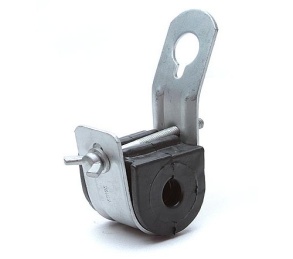 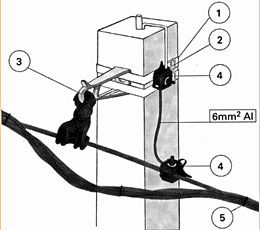 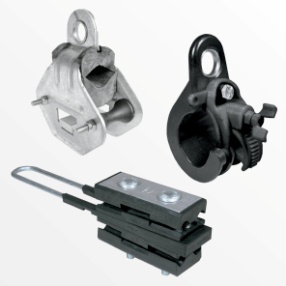 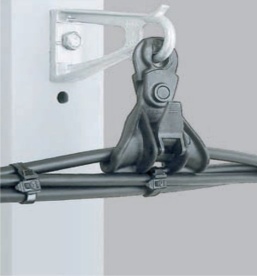 